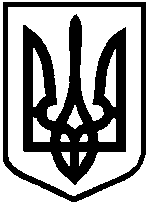 НАРОДНИЙ ДЕПУТАТ УКРАЇНИУкраїна, 01008, м. Київ, вул. М. Грушевського,5№  01-02/12                                                                                                «28»     лютого   2020 р.Верховна Рада України	Відповідно до статті 93 Конституції України, статті 12 Закону України «Про статус народного депутата України» та статті 89 Регламенту Верховної Ради України, в порядку законодавчої ініціативи вноситься на розгляд Верховної Ради України проект Закону України  "Про внесення змін до Бюджетного кодексу України (щодо спрямування частини акцизного податку на тютюн та тютюнові вироби на фінансування заходів з попередження та лікування онкологічних захворювань)". Доповідати законопроект на пленарному засіданні Верховної Ради України буде народний депутат України Мінько Сергій Анатолійович.Додатки: Проект Закону на 1 арк.Порівняльна таблиця на 2 арк.Пояснювальна записка на 3 арк.Проект Постанови Верховної Ради України на 1 арк.Електронні копії вищезазначених документів.Народний депутат України     		     	             С.А.  Мінько (посв. 286)		